Durham County Ladies’ Golf Association - Junior Competitions 2021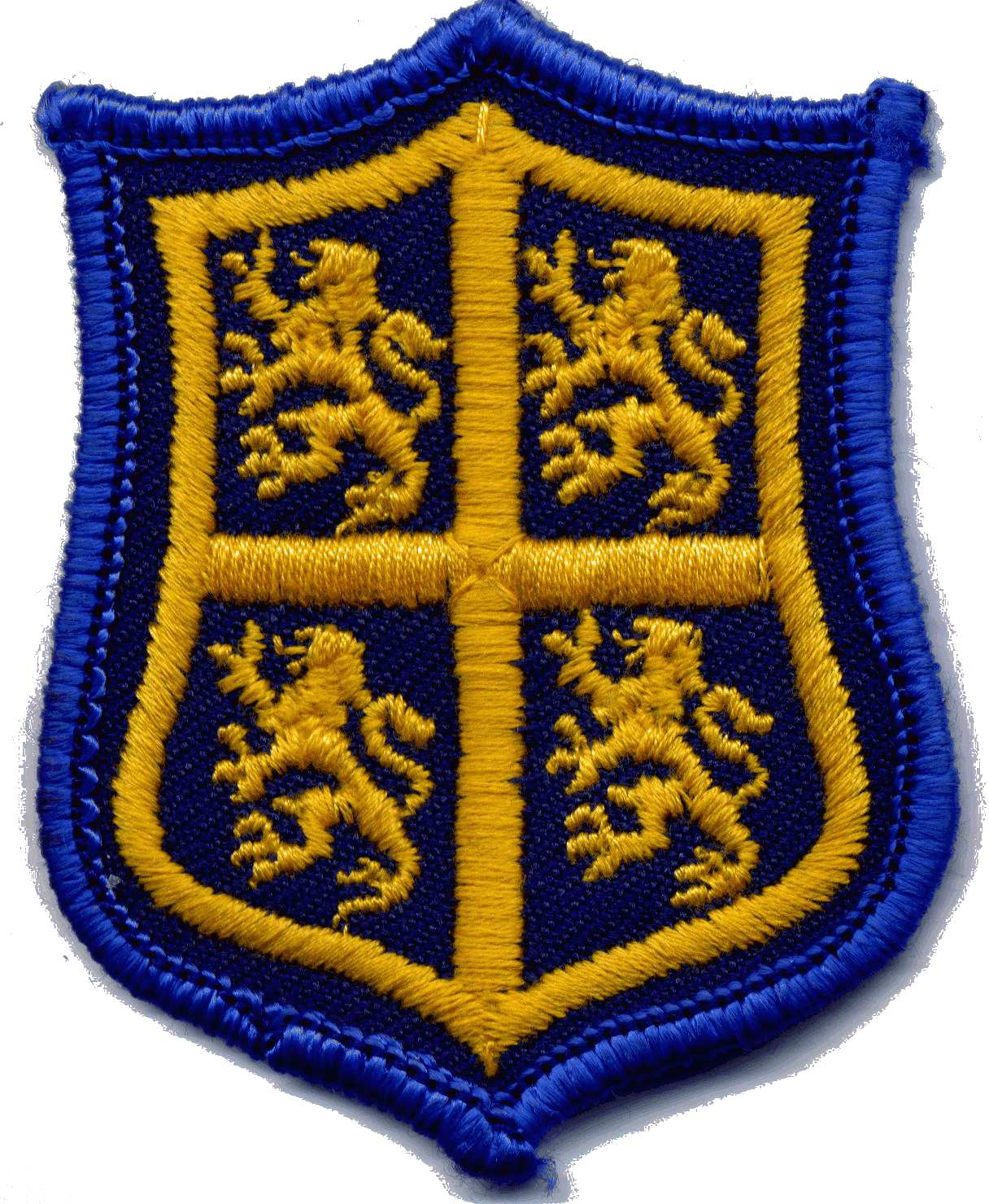 Saturday 10th April – Appleby Bowl – South Shields GC – 1st Tee 12 noon18 hole strokeplay and 18 hole stableford competitions			Entry fee £5CLOSING DATE 3rd April……………………………………………………………………………………………………………………………………………………………………Entry FormName:	……………………………………………………………………………………………………………………………………Address:  ………………………………………………………………………………………………………………………………I enclose a cheque for £5  Payable to Durham County Junior Girls’ FundBank transfer: Account no: 51521307  Sort Code: 05-09-21 (Competion & name)Telephone: ……………………………………….. Emergency contact no:  ……………………………………………Email: …………………………………………………………………………………………………………………………………….D.O.B …………………………  Handicap ………………………..  Club ……………………………………………………..I agree to my daughter taking part in the Appleby BowlParent’s signature:  ……………………………………………………………………………………………………………….Entries should be sent to: Jackie Heaton (Junior Competition Secretary)21, Elton Grove, Darlington, DL38HP	Tel: 07772920848	Email: Jackieheaton1812@aol.com